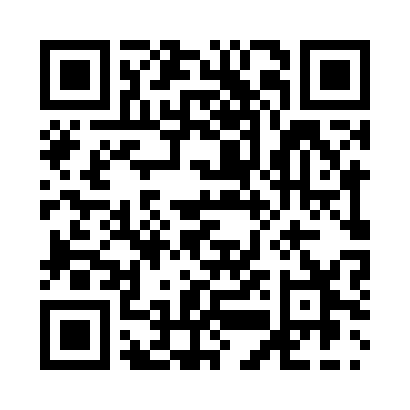 Ramadan times for Suva, FijiMon 11 Mar 2024 - Wed 10 Apr 2024High Latitude Method: NonePrayer Calculation Method: Muslim World LeagueAsar Calculation Method: ShafiPrayer times provided by https://www.salahtimes.comDateDayFajrSuhurSunriseDhuhrAsrIftarMaghribIsha11Mon4:554:556:0812:163:396:246:247:3312Tue4:554:556:0812:163:386:246:247:3213Wed4:564:566:0812:163:386:236:237:3114Thu4:564:566:0912:153:386:226:227:3015Fri4:564:566:0912:153:386:216:217:2916Sat4:574:576:0912:153:386:206:207:2917Sun4:574:576:0912:153:376:206:207:2818Mon4:574:576:1012:143:376:196:197:2719Tue4:574:576:1012:143:376:186:187:2620Wed4:584:586:1012:143:376:176:177:2521Thu4:584:586:1012:133:366:166:167:2422Fri4:584:586:1112:133:366:156:157:2423Sat4:584:586:1112:133:366:156:157:2324Sun4:594:596:1112:133:356:146:147:2225Mon4:594:596:1112:123:356:136:137:2126Tue4:594:596:1112:123:356:126:127:2027Wed4:594:596:1212:123:346:116:117:1928Thu5:005:006:1212:113:346:116:117:1929Fri5:005:006:1212:113:346:106:107:1830Sat5:005:006:1212:113:336:096:097:1731Sun5:005:006:1212:103:336:086:087:161Mon5:005:006:1312:103:336:076:077:152Tue5:015:016:1312:103:326:076:077:153Wed5:015:016:1312:103:326:066:067:144Thu5:015:016:1312:093:316:056:057:135Fri5:015:016:1412:093:316:046:047:126Sat5:015:016:1412:093:316:036:037:127Sun5:015:016:1412:083:306:036:037:118Mon5:025:026:1412:083:306:026:027:109Tue5:025:026:1412:083:296:016:017:0910Wed5:025:026:1512:083:296:006:007:09